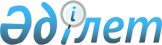 Об утверждении форм отчетов об оказанной адвокатами гарантированной государством юридической помощиПриказ Министра юстиции Республики Казахстан от 27 сентября 2018 года № 1457. Зарегистрирован в Министерстве юстиции Республики Казахстан 24 октября 2018 года № 17603       В соответствии с пунктами 10 и 11 статьи 28 Закона Республики Казахстан от 5 июля 2018 года "Об адвокатской деятельности и юридической помощи" и подпунктом 2) пункта 3 статьи 16 Закона Республики Казахстан от 19 марта 2010 года "О государственной статистике" ПРИКАЗЫВАЮ:      1. Утвердить:       1) форму отчета адвоката об оказанной им гарантированной государством юридической помощи согласно приложению 1 к настоящему приказу;        2) форму сводного отчета коллегий адвокатов об оказанной адвокатами гарантированной государством юридической помощи, согласно приложению 2 к настоящему приказу.       2. Признать утратившими силу некоторые приказы Министерства юстиции Республики Казахстан, согласно приложению 3 к настоящему приказу.      3. Департаменту регистрационной службы и организации юридических услуг Министерства юстиции Республики Казахстан в установленном законодательством порядке обеспечить:      1) государственную регистрацию настоящего приказа;      2) в течение десяти календарных дней со дня государственной регистрации настоящего приказа направление его на казахском и русском языках в Республиканское государственное предприятие на праве хозяйственного ведения "Республиканский центр правовой информации" для официального опубликования и включения в Эталонный контрольный банк нормативных правовых актов Республики Казахстан;      4. Контроль за исполнением настоящего приказа возложить на курирующего заместителя министра юстиции Республики Казахстан.      5. Настоящий приказ вводится в действие по истечении десяти календарных дней после дня его первого официального опубликования.      "СОГЛАСОВАНО"
Комитет по статистике Министерства 
национальной экономики 
Республики Казахстан
 "___"_________ 2018 года ОТЧЕТ
адвоката об оказанной им гарантированной государством юридической помощи       Отчетный период      ________ 20___ года       Индекс: 1 - (ГГЮП)       Периодичность: ежемесячно       Круг лиц, представляющих: адвокат       Куда представляется: в коллегию адвокатов       Срок представления: не позднее 5 числа месяца, следующего за отчетным месяцем      *Примечание: форма отчета адвоката об оказанной им гарантированной государством юридической помощи заполняется согласно пояснению, приведенному в приложении к настоящей форме      Адвокат ______________________________________________________ ____________
                         (фамилия, имя, отчество (при его наличии))       (подпись)
___________________________________________________________________ ____________
                         (дата составления)                               (телефон) Пояснение по заполнению формы "Отчет адвоката об оказанной им гарантированной государством юридической помощи"      1. Настоящее пояснение определяет порядок заполнения формы, предназначенной для сбора административных данных "Отчет адвоката об оказанной им гарантированной государством юридической помощи" (индекс 1-(ГГЮП), периодичность – ежемесячная) (далее – Форма).      2. Основной задачей ведения Формы является осуществление мониторинга за ходом реализации законодательства Республики Казахстан в сфере оказания гарантированной государством юридической помощи за счет бюджетных средств.      3. Форма составляется ежемесячно адвокатом, оказывающим гарантированную государством юридическую помощь.      4. Показатели формируются по фактическим данным на 5 число текущего месяца.      5. Форма подписывается адвокатом.      6. В строке 1 указывается количество граждан, которым оказано правовое консультирование в форме устных и письменных консультаций.      7. В строке 2 указывается общее количество граждан, права которых защищались в уголовном процессе, включая досудебное производство, всего.      8. В строке 3 указывается количество несовершеннолетних, права которых защищались в уголовном процессе, включая досудебное производство.      9. В строке 4 указывается количество потерпевших, права которых представлялись в уголовном судопроизводстве, включая досудебное производство.      10. В строке 5 указывается количество граждан, права которых защищались в производстве по делам об административных правонарушениях, всего      11. В строке 6 указывается количество несовершеннолетних, права которых защищались в производстве по делам об административных правонарушениях.      12. В строке 7 указывается количество граждан, интересы которых представлялись в гражданском судопроизводстве, всего.      13. В строке 8 указывается количество истцов по делам о возмещении вреда, причиненного смертью кормильца.      14. В строке 9 указывается общее количество истцов по спорам о возмещении вреда, причиненного повреждением здоровья, связанным с работой.      15. В строке 10 указывается общее количество истцов по спорам о возмещении вреда, причиненного уголовным правонарушением.      16. В строке 11 указывается количество истцов и ответчиков по спорам, не связанным с предпринимательской деятельностью, являющихся участниками Великой Отечественной войны.      17. В строке 12 указывается количество истцов и ответчиков по спорам, не связанным с предпринимательской деятельностью, являющихся лицами, приравненными к участникам Великой Отечественной войны.      18. В строке 13 указывается количество истцов и ответчиков по спорам, не связанным с предпринимательской деятельностью, являющихся военнослужащими срочной службы.      19. В строке 14 указывается количество истцов и ответчиков по спорам, не связанным с предпринимательской деятельностью, являющихся инвалидами I и II групп.      20. В строке 15 указывается количество истцов и ответчиков по спорам, не связанным с предпринимательской деятельностью, являющихся пенсионерами по возрасту.      21. В строке 16 указывается общее количество истцов по спорам о возмещении вреда реабилитированным в соответствии с законом.      22. В строке 17 указывается общее количество граждан, права которых представлялись в качестве официального представителя-адвоката.      23. В строке 18 указывается общее количество граждан, которым оказана юридическая помощь (сумма строк 1, 2, 4, 5, 7 равно сумме значений графы 18 Формы).      24. В строке 19 указывается количество запросов о предоставлении сведений, необходимых для оказания квалифицированной юридической помощи.      25. В строке 20 указывается количество ходатайств о производстве процессуальных действий или принятии процессуальных решений в досудебном производстве.      26. В строке 21 указывается количество жалоб на действия (бездействие) и решения органа, осуществляющего уголовное представление.      27. В строке 22 указывается количество жалоб на постановления следственного судьи.      28. В строке 23 указывается количество ходатайств в суде первой инстанции.      29. В строке 24 указывается количество апелляционных жалоб по уголовным делам, всего.      30. В строке 25 указывается количество апелляционных жалоб по уголовным делам в интересах несовершеннолетних.      31. В строке 26 указывается количество ходатайств о пересмотре в кассационном порядке приговоров, постановлений судов, вступивших в законную силу.      32. В строке 27 указывается количество жалоб на постановления по делам об административных правонарушениях.      33. В строке 28 указывается количество апелляционных жалоб по гражданским делам. Сводный отчет об оказанной адвокатами гарантированной государством юридической помощи       Отчетный период ________ 20___ года       Индекс: 2 - (ГГЮП)       Периодичность: полугодовая, годовая по нарастающей       Круг лиц, представляющих: коллегии адвокатов       Куда представляется: в территориальный орган юстиции       Срок представления: не позднее пятого июля и пятого января.      *Примечание: форма сводного отчета об оказанной адвокатами гарантированной государством юридической помощи заполняется согласно пояснению, приведенному в приложении к настоящей форме      Председатель ___________________________________________ __________________
                         (фамилия, имя, отчество (при его наличии))       (подпись)
_____________________________________________________________ __________________
                         (дата составления)                               (телефон) Пояснение по заполнению формы "Сводный отчет об оказанной адвокатами гарантированной государством юридической помощи"      1. Настоящее пояснение определяет порядок заполнения формы, предназначенной для сбора административных данных "Сводный отчет об оказанной адвокатами гарантированной государством юридической помощи" (индекс 2 - (ГГЮП), периодичность – по итогам полугодия, года) (далее – Форма).      2. Основной задачей ведения Формы является осуществление мониторинга за ходом реализации законодательства Республики Казахстан в сфере оказания гарантированной государством юридической помощи за счет бюджетных средств.      3. Форма заполняется на основании отчетов адвокатов об оказанной ими гарантированной государством юридической помощи.      4. Показатели формируются по фактическим данным не позднее пятого июля и пятого января.      5. Форму подписывает председатель коллегии адвокатов.      6. В строке 1 указывается количество граждан, которым оказано правовое консультирование в форме устных и письменных консультаций.      7. В строке 2 указывается общее количество граждан, права которых защищались в уголовном процессе, включая досудебное производство, всего.      8. В строке 3 указывается количество несовершеннолетних, права которых защищались в уголовном процессе, включая досудебное производство.      9. В строке 4 указывается количество потерпевших, права которых представлялись в уголовном судопроизводстве, включая досудебное производство.      10. В строке 5 указывается количество граждан, права которых защищались в производстве по делам об административных правонарушениях, всего      11. В строке 6 указывается количество несовершеннолетних, права которых защищались в производстве по делам об административных правонарушениях.      12. В строке 7 указывается количество граждан, интересы которых представлялись в гражданском судопроизводстве, всего.      13. В строке 8 указывается количество истцов по делам о возмещении вреда, причиненного смертью кормильца.      14. В строке 9 указывается общее количество истцов по спорам о возмещении вреда, причиненного повреждением здоровья, связанным с работой.      15. В строке 10 указывается общее количество истцов по спорам о возмещении вреда, причиненного уголовным правонарушением.      16. В строке 11 указывается количество истцов и ответчиков по спорам, не связанным с предпринимательской деятельностью, являющихся участниками Великой Отечественной войны.      17. В строке 12 указывается количество истцов и ответчиков по спорам, не связанным с предпринимательской деятельностью, являющихся лицами, приравненными к участникам Великой Отечественной войны.      18. В строке 13 указывается количество истцов и ответчиков по спорам, не связанным с предпринимательской деятельностью, являющихся военнослужащими срочной службы.      19. В строке 14 указывается количество истцов и ответчиков по спорам, не связанным с предпринимательской деятельностью, являющихся инвалидами I и II групп.      20. В строке 15 указывается количество истцов и ответчиков по спорам, не связанным с предпринимательской деятельностью, являющихся пенсионерами по возрасту.      21. В строке 16 указывается общее количество истцов по спорам о возмещении вреда реабилитированным в соответствии с законом.      22. В строке 17 указывается общее количество граждан, права которых представлялись в качестве официального представителя-адвоката.      23. В строке 18 указывается общее количество граждан, которым оказана юридическая помощь (сумма строк 1, 2, 4, 5, 7 равно сумме значений графы 18 Формы).      24. В строке 19 указывается количество запросов о предоставлении сведений, необходимых для оказания квалифицированной юридической помощи.      25. В строке 20 указывается количество ходатайств о производстве процессуальных действий или принятии процессуальных решений в досудебном производстве.      26. В строке 21 указывается количество жалоб на действия (бездействие) и решения органа, осуществляющего уголовное представление.      27. В строке 22 указывается количество жалоб на постановления следственного судьи.      28. В строке 23 указывается количество ходатайств в суде первой инстанции.      29. В строке 24 указывается количество апелляционных жалоб по уголовным делам, всего.      30. В строке 25 указывается количество апелляционных жалоб по уголовным делам в интересах несовершеннолетних.      31. В строке 26 указывается количество ходатайств о пересмотре в кассационном порядке приговоров, постановлений судов, вступивших в законную силу.      32. В строке 27 указывается количество жалоб на постановления по делам об административных правонарушениях.      33. В строке 28 указывается количество апелляционных жалоб по гражданским делам.      34. В строке 29 указывается число адвокатов, участвующих в системе оказания гарантированной государством юридической помощи на начало отчетного периода.      35. В строке 30 указывается число адвокатов, участвующих в системе оказания гарантированной государством юридической помощи на конец отчетного периода.      36. В строке 31 указывается число адвокатов, фактически оказывавших в отчетном периоде гарантированную государством юридическую помощь, всего.      37. В строке 32 указывается число адвокатов, фактически оказывавших в отчетном периоде гарантированную государством юридическую помощь в виде правового консультирования.      38. В строке 33 указывается число адвокатов, фактически оказывавших в отчетном периоде гарантированную государством юридическую помощь в виде участия в уголовном судопроизводстве.      39. В строке 34 указывается число адвокатов, фактически оказывавших в отчетном периоде гарантированную государством юридическую помощь в виде участия в производстве по делам об административных правонарушениях.      40. В строке 35 указывается число адвокатов, фактически оказывавших в отчетном периоде гарантированную государством юридическую помощь в виде участия в гражданском судопроизводстве.      41. В строке 36 указывается сумма выплат.      42. В строке 37 указывается сумма задолженности на конец отчетного периода.       1. Приказ исполняющего обязанности Министра юстиции Республики Казахстан от 21 августа 2013 года № 279 "Об утверждении форм отчетов об оказании гарантированной государством юридической помощи" (зарегистрирован в Реестре государственной регистрации нормативных правовых актов № 8635, опубликован 26 декабря 2013 года в газете "Казахстанская правда");       2. Приказ исполняющего обязанности Министра юстиции Республики Казахстан от 30 июля 2015 года № 426 "О внесении изменения в приказ исполняющего обязанности Министра юстиции Республики Казахстан от 21 августа 2013 года № 279 "Об утверждении форм отчетов об оказании гарантированной государством юридической помощи" (зарегистрирован в Реестре государственной регистрации нормативных правовых актов № 12293, опубликован 25 ноября 2015 года в информационно-правовой системе "Әділет");       3. Приказ Министра юстиции Республики Казахстан от 17 февраля 2016 года № 80 "О внесении изменений в приказ исполняющего обязанности Министра юстиции Республики Казахстан от 21 августа 2013 года № 279 "Об утверждении форм отчетов об оказании гарантированной государством юридической помощи" (зарегистрирован в Реестре государственной регистрации нормативных правовых актов № 13383, опубликован 11 марта 2016 года в информационно-правовой системе "Әділет").© 2012. РГП на ПХВ Республиканский центр правовой информации Министерства юстиции Республики Казахстан      Министр юстиции
Республики Казахстан М. БекетаевПриложение 1
к приказу Министра юстиции
Республики Казахстан
от 27 сентября 2018 года № 1457Форма,
предназначенная для сбора
административных данныхРаздел 1. Сведения о количестве граждан, которым оказана юридическая помощьРаздел 1. Сведения о количестве граждан, которым оказана юридическая помощьРаздел 1. Сведения о количестве граждан, которым оказана юридическая помощьРаздел 1. Сведения о количестве граждан, которым оказана юридическая помощьРаздел 1. Сведения о количестве граждан, которым оказана юридическая помощьРаздел 1. Сведения о количестве граждан, которым оказана юридическая помощь№Наименование показателяНаименование показателяНаименование показателяВсего гражданиз них из сельских районов1222341Количество граждан, которым оказано правовое консультирование в форме устных и письменных консультацийКоличество граждан, которым оказано правовое консультирование в форме устных и письменных консультацийКоличество граждан, которым оказано правовое консультирование в форме устных и письменных консультаций2Количество граждан, права которых защищались в уголовном процессе, включая досудебное производствоКоличество граждан, права которых защищались в уголовном процессе, включая досудебное производствоКоличество граждан, права которых защищались в уголовном процессе, включая досудебное производство3в том числе несовершеннолетнихв том числе несовершеннолетнихв том числе несовершеннолетних4Количество потерпевших, права которых представлялись в уголовном судопроизводстве, включая досудебное производствоКоличество потерпевших, права которых представлялись в уголовном судопроизводстве, включая досудебное производствоКоличество потерпевших, права которых представлялись в уголовном судопроизводстве, включая досудебное производство5Количество граждан, права которых защищались в производстве по делам об административных правонарушенияхКоличество граждан, права которых защищались в производстве по делам об административных правонарушенияхКоличество граждан, права которых защищались в производстве по делам об административных правонарушениях6в том числе несовершеннолетнихв том числе несовершеннолетнихв том числе несовершеннолетних7Количество граждан, интересы которых представлялись в гражданском судопроизводствеКоличество граждан, интересы которых представлялись в гражданском судопроизводствеКоличество граждан, интересы которых представлялись в гражданском судопроизводстве8в том числе истцов по делам о возмещении вреда, причиненного смертью кормильцав том числе истцов по делам о возмещении вреда, причиненного смертью кормильцав том числе истцов по делам о возмещении вреда, причиненного смертью кормильца9в том числе истцов по спорам о возмещении вреда, причиненного повреждением здоровья, связанным с работойв том числе истцов по спорам о возмещении вреда, причиненного повреждением здоровья, связанным с работойв том числе истцов по спорам о возмещении вреда, причиненного повреждением здоровья, связанным с работой10в том числе истцов по спорам о возмещении вреда, причиненного уголовным правонарушениемв том числе истцов по спорам о возмещении вреда, причиненного уголовным правонарушениемв том числе истцов по спорам о возмещении вреда, причиненного уголовным правонарушением11в том числе истцов и ответчиков по спорам, не связанным с предпринимательской деятельностью, являющихсяучастниками Великой Отечественной войныучастниками Великой Отечественной войны12в том числе истцов и ответчиков по спорам, не связанным с предпринимательской деятельностью, являющихсялицами, приравненными к участникам Великой Отечественной войнылицами, приравненными к участникам Великой Отечественной войны13в том числе истцов и ответчиков по спорам, не связанным с предпринимательской деятельностью, являющихсявоеннослужащими срочной службывоеннослужащими срочной службы14в том числе истцов и ответчиков по спорам, не связанным с предпринимательской деятельностью, являющихсяинвалидами I и II группинвалидами I и II групп15в том числе истцов и ответчиков по спорам, не связанным с предпринимательской деятельностью, являющихсяпенсионерами по возраступенсионерами по возрасту16в том числе истцов по спорам о возмещении вреда реабилитированным в соответствии с закономв том числе истцов по спорам о возмещении вреда реабилитированным в соответствии с закономв том числе истцов по спорам о возмещении вреда реабилитированным в соответствии с законом17в том числе граждан, права которых представлялись в качестве официального представителя-адвокатав том числе граждан, права которых представлялись в качестве официального представителя-адвокатав том числе граждан, права которых представлялись в качестве официального представителя-адвоката18Общее количество граждан, которым оказана юридическая помощь (сумма строк 1, 2, 4, 5, 7)Общее количество граждан, которым оказана юридическая помощь (сумма строк 1, 2, 4, 5, 7)Общее количество граждан, которым оказана юридическая помощь (сумма строк 1, 2, 4, 5, 7)Раздел 2. Общая характеристика выполненной работы в ходе оказания гарантированной государством юридической помощиРаздел 2. Общая характеристика выполненной работы в ходе оказания гарантированной государством юридической помощиРаздел 2. Общая характеристика выполненной работы в ходе оказания гарантированной государством юридической помощиРаздел 2. Общая характеристика выполненной работы в ходе оказания гарантированной государством юридической помощиРаздел 2. Общая характеристика выполненной работы в ходе оказания гарантированной государством юридической помощиРаздел 2. Общая характеристика выполненной работы в ходе оказания гарантированной государством юридической помощи№Средства и способы защиты прав и законных интересов лиц, обратившихся за юридической помощьюЗаявлено ходатайств или подано жалобЗаявлено ходатайств или подано жалобУдовлетворено ходатайств или жалобУдовлетворено ходатайств или жалоб№Средства и способы защиты прав и законных интересов лиц, обратившихся за юридической помощьювсегов том числе адвокатами сельских районоввсегов том числе из заявленных или обжалованных адвокатами сельских районов19Запросы о предоставлении сведений, необходимых для оказания квалифицированной юридической помощи20Ходатайства о производстве процессуальных действий или принятии процессуальных решений в досудебном производстве21Жалобы на действия (бездействие) и решения органа, осуществляющего уголовное преследование22Жалобы на постановления следственного судьи23Ходатайства в суде первой инстанции24Апелляционные жалобы по уголовным делам25в том числе в интересах несовершеннолетних26Ходатайства о пересмотре в кассационном порядке приговоров, постановлений судов, вступивших в законную силу27Жалобы на постановления по делам об административных правонарушениях28Апелляционные жалобы по гражданским деламПриложение
к форме отчета адвоката об
оказанной им гарантированной
государством юридической помощиПриложение 2
к приказу Министра юстиции
Республики Казахстан
от 27 сентября 2018 года № 1457 Форма,
предназначенная для сбора
административных данныхРаздел 1. Сведения о количестве граждан, которым оказана юридическая помощьРаздел 1. Сведения о количестве граждан, которым оказана юридическая помощьРаздел 1. Сведения о количестве граждан, которым оказана юридическая помощьРаздел 1. Сведения о количестве граждан, которым оказана юридическая помощьРаздел 1. Сведения о количестве граждан, которым оказана юридическая помощьРаздел 1. Сведения о количестве граждан, которым оказана юридическая помощьРаздел 1. Сведения о количестве граждан, которым оказана юридическая помощьРаздел 1. Сведения о количестве граждан, которым оказана юридическая помощьРаздел 1. Сведения о количестве граждан, которым оказана юридическая помощь№Наименование показателяНаименование показателявсего гражданвсего гражданвсего гражданвсего гражданиз них из сельских районовиз них из сельских районов1223333441Количество граждан, которым оказано правовое консультирование в форме устных и письменных консультацийКоличество граждан, которым оказано правовое консультирование в форме устных и письменных консультаций2Количество граждан, права которых защищались в уголовном процессе, включая досудебное производствоКоличество граждан, права которых защищались в уголовном процессе, включая досудебное производство3в том числе несовершеннолетнихв том числе несовершеннолетних4Количество потерпевших, права которых представлялись в уголовном судопроизводстве, включая досудебное производствоКоличество потерпевших, права которых представлялись в уголовном судопроизводстве, включая досудебное производство5Количество граждан, права которых защищались в производстве по делам об административных правонарушенияхКоличество граждан, права которых защищались в производстве по делам об административных правонарушениях6в том числе несовершеннолетнихв том числе несовершеннолетних7Количество граждан, интересы которых представлялись в гражданском судопроизводствеКоличество граждан, интересы которых представлялись в гражданском судопроизводстве8в том числе истцов по делам о возмещении вреда, причиненного смертью кормильцав том числе истцов по делам о возмещении вреда, причиненного смертью кормильца9в том числе истцов по спорам о возмещении вреда, причиненного повреждением здоровья, связанным с работойв том числе истцов по спорам о возмещении вреда, причиненного повреждением здоровья, связанным с работой10в том числе истцов по спорам о возмещении вреда, причиненного уголовным правонарушениемв том числе истцов по спорам о возмещении вреда, причиненного уголовным правонарушением11в том числе истцов и ответчиков по спорам, не связанным с предпринимательской деятельностью, являющихсяучастниками Великой Отечественной войны12в том числе истцов и ответчиков по спорам, не связанным с предпринимательской деятельностью, являющихсялицами, приравненными к участникам Великой Отечественной войны13в том числе истцов и ответчиков по спорам, не связанным с предпринимательской деятельностью, являющихсявоеннослужащими срочной службы14в том числе истцов и ответчиков по спорам, не связанным с предпринимательской деятельностью, являющихсяинвалидами I и II групп15в том числе истцов и ответчиков по спорам, не связанным с предпринимательской деятельностью, являющихсяпенсионерами по возрасту16истцов по спорам о возмещении вреда реабилитированным в соответствии с закономистцов по спорам о возмещении вреда реабилитированным в соответствии с законом17граждан, права которых представлялись в качестве официального представителя-адвокатаграждан, права которых представлялись в качестве официального представителя-адвоката18Общее количество граждан, которым оказана юридическая помощь (сумма строк 1, 2, 4, 5, 7)Общее количество граждан, которым оказана юридическая помощь (сумма строк 1, 2, 4, 5, 7)Раздел 2. Общая характеристика выполненной работы в ходе оказания гарантированной государством юридической помощиРаздел 2. Общая характеристика выполненной работы в ходе оказания гарантированной государством юридической помощиРаздел 2. Общая характеристика выполненной работы в ходе оказания гарантированной государством юридической помощиРаздел 2. Общая характеристика выполненной работы в ходе оказания гарантированной государством юридической помощиРаздел 2. Общая характеристика выполненной работы в ходе оказания гарантированной государством юридической помощиРаздел 2. Общая характеристика выполненной работы в ходе оказания гарантированной государством юридической помощиРаздел 2. Общая характеристика выполненной работы в ходе оказания гарантированной государством юридической помощиРаздел 2. Общая характеристика выполненной работы в ходе оказания гарантированной государством юридической помощиРаздел 2. Общая характеристика выполненной работы в ходе оказания гарантированной государством юридической помощи№Средства и способы защиты прав и законных интересов лиц, обратившихся за юридической помощьюСредства и способы защиты прав и законных интересов лиц, обратившихся за юридической помощьюЗаявлено ходатайств или подано жалобЗаявлено ходатайств или подано жалобУдовлетворено ходатайств или жалобУдовлетворено ходатайств или жалобУдовлетворено ходатайств или жалобУдовлетворено ходатайств или жалоб№Средства и способы защиты прав и законных интересов лиц, обратившихся за юридической помощьюСредства и способы защиты прав и законных интересов лиц, обратившихся за юридической помощьювсегов том числе адвокатами сельских районоввсеговсеговсегов том числе из заявленных или обжалованных адвокатами сельских районов19Запросы о предоставлении сведений, необходимых для оказания квалифицированной юридической помощиЗапросы о предоставлении сведений, необходимых для оказания квалифицированной юридической помощи20Ходатайства о производстве процессуальных действий или принятии процессуальных решений в досудебном производствеХодатайства о производстве процессуальных действий или принятии процессуальных решений в досудебном производстве21Жалобы на действия (бездействие) и решения органа, осуществляющего уголовное преследованиеЖалобы на действия (бездействие) и решения органа, осуществляющего уголовное преследование22Жалобы на постановления следственного судьиЖалобы на постановления следственного судьи23Ходатайства в суде первой инстанцииХодатайства в суде первой инстанции24Апелляционные жалобы по уголовным деламАпелляционные жалобы по уголовным делам25в том числе в интересах несовершеннолетнихв том числе в интересах несовершеннолетних26Ходатайства о пересмотре в кассационном порядке приговоров, постановлений судов, вступивших в законную силуХодатайства о пересмотре в кассационном порядке приговоров, постановлений судов, вступивших в законную силу27Жалобы на постановления по делам об административных правонарушенияхЖалобы на постановления по делам об административных правонарушениях28Апелляционные жалобы по гражданским деламАпелляционные жалобы по гражданским деламРаздел 3. Состояние организации участия адвокатов в оказании гарантированной государством юридической помощиРаздел 3. Состояние организации участия адвокатов в оказании гарантированной государством юридической помощиРаздел 3. Состояние организации участия адвокатов в оказании гарантированной государством юридической помощиРаздел 3. Состояние организации участия адвокатов в оказании гарантированной государством юридической помощиРаздел 3. Состояние организации участия адвокатов в оказании гарантированной государством юридической помощиРаздел 3. Состояние организации участия адвокатов в оказании гарантированной государством юридической помощиРаздел 3. Состояние организации участия адвокатов в оказании гарантированной государством юридической помощиРаздел 3. Состояние организации участия адвокатов в оказании гарантированной государством юридической помощиРаздел 3. Состояние организации участия адвокатов в оказании гарантированной государством юридической помощи№Наименование показателяНаименование показателявсеговсеговсегоиз них в сельских районахиз них в сельских районахиз них в сельских районах12233344429Число адвокатов, участвующих в системе оказания гарантированной государством юридической помощи на начало отчетного периодаЧисло адвокатов, участвующих в системе оказания гарантированной государством юридической помощи на начало отчетного периода30Число адвокатов, участвующих в системе оказания гарантированной государством юридической помощи на конец отчетного периодаЧисло адвокатов, участвующих в системе оказания гарантированной государством юридической помощи на конец отчетного периода31Число адвокатов, фактически оказывавших в отчетном периоде гарантированную государством юридическую помощьЧисло адвокатов, фактически оказывавших в отчетном периоде гарантированную государством юридическую помощь32в том числе в видеправового консультирования33в том числе в видеучастия в уголовном судопроизводстве34в том числе в видеучастия в производстве по делам об административных правонарушениях35в том числе в видеучастия в гражданском судопроизводстве36Сумма выплатСумма выплат37Сумма задолженности на конец отчетного периодаСумма задолженности на конец отчетного периодаПриложение
к форме сводного отчета об
оказанной адвокатами
гарантированной государством
юридической помощиПриложение 3
к приказу Министра юстиции
Республики Казахстан
от 27 сентября 2018 года № 1457